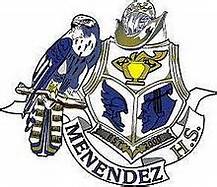 Pedro Menendez High SchoolSAC Meeting AgendaThursday, February 18th – 8:00 amMicrosoft Teams/PMHS LibraryWelcome and Sign-InSchool Updates				Dr. Carmichael SAC Survey Review			WaldropMedia Center Updates			Ms. NeffRemarks from SAC members		All MembersMeeting adjournmentUpcoming Meetings:			                   		3/11/21 8:00am4/15/21 8:00am		5/20/20 8:00am 